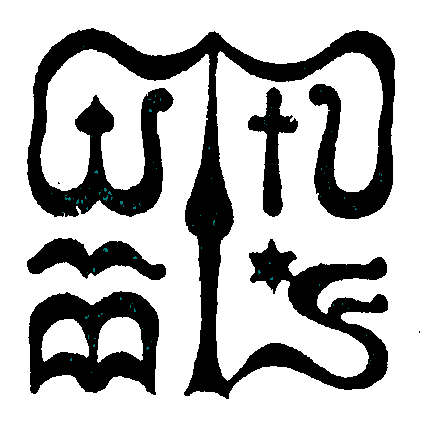 Wesley János Lelkészképző Főiskola Szociális munka szakTantárgy kódjaSMAV363SMAV363SMAV363Tantárgy elnevezéseUtcai szociális munka 2.Utcai szociális munka 2.Utcai szociális munka 2.Tantárgy oktatójának neveDonkó Erzsébetdr. Iványi GáborBeosztása, tudományos fokozataTantárgy óraszámanappali tagozaton 2 tanóra/ hétlevelező tagozaton 12 tanóra/félévnappali tagozaton 2 tanóra/ hétlevelező tagozaton 12 tanóra/félévnappali tagozaton 2 tanóra/ hétlevelező tagozaton 12 tanóra/félévTanóra típusaElőadás, konzultációElőadás, konzultációElőadás, konzultációMeghirdetési időszaktavaszi félév tavaszi félév tavaszi félév Kreditszám2 kredit 2 kredit 2 kredit A tantárgy céljaAz utcai szociális munka keretében található klienscsoportok problematikájáról való közös gondolkodás.Az utcai szociális munka keretében található klienscsoportok problematikájáról való közös gondolkodás.Az utcai szociális munka keretében található klienscsoportok problematikájáról való közös gondolkodás.Szükséges előtanulmányok, feltételezett tudásanyagFejlesztendő kompetenciaterületektudásaélmények és tapasztalatok gyűjtéseképességeia személyiség nyitottabbá válásatudásaélmények és tapasztalatok gyűjtéseképességeia személyiség nyitottabbá válásatudásaélmények és tapasztalatok gyűjtéseképességeia személyiség nyitottabbá válásaTantárgyi leírásBevezetés az utcai szociális munkábaRomák, helyzetük MagyarországonElőítéleteink.Ahogy az utcán élő látta.Fogyatékkal élők élete.ProstitúcióHolocaust, zsinagóga, sábesz Bevezetés az utcai szociális munkábaRomák, helyzetük MagyarországonElőítéleteink.Ahogy az utcán élő látta.Fogyatékkal élők élete.ProstitúcióHolocaust, zsinagóga, sábesz Bevezetés az utcai szociális munkábaRomák, helyzetük MagyarországonElőítéleteink.Ahogy az utcán élő látta.Fogyatékkal élők élete.ProstitúcióHolocaust, zsinagóga, sábesz Kötelező és ajánlott irodalomIsmeretek ellenőrzésének módjaAz órákon való aktív részvételÖnreflexióAz órákon való aktív részvételÖnreflexióAz órákon való aktív részvételÖnreflexióTantárgy tárgyi követelményeiTanteremTanteremTanterem